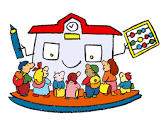 Iscrizioni a scuola dal 16 gennaio al 6 febbraio 2017MONTALDO GIOVEDI’ 12 /01 /2017 ore 11VEZZA GIOVEDI’ 12/01/2017 ore 16,30                        MONTEU ROERO LUNEDI 16/01/2017  ore 16INCONTRO DI PRESENTAZIONE DELLA SCUOLA PRIMARIAPRESSO LE RISPETTIVE SEDI Sono invitati tutti i genitori degli alunni che nell’anno scolastico 2017 /18frequenteranno la classe prima scuola primaria.Scuola primaria
Le iscrizioni si fanno on line. I genitori possono iscrivere alla prima classe della scuola primaria i bambini che compiono sei anni di età entro il 31 dicembre 2017; si possono iscrivere anche i bambini che compiono sei anni dopo il 31 dicembre 2017 e comunque entro il 30 aprile 2018. Non è consentita, anche in presenza di disponibilità di posti, l’iscrizione alla prima classe della primaria di bambini che compiono i sei anni successivamente al 30 aprile 2018. I genitori, al momento della compilazione delle domande di iscrizione on line, possono indicare, in subordine rispetto alla scuola che costituisce la loro prima scelta, fino a un massimo di altre due scuole di proprio gradimento.Ci sarà tempo dalle 8.00 del 16 gennaio alle 20.00 del 6 febbraio 2017 per effettuare la procedura on line per l’iscrizione alle classi prime della scuola primaria.